Cocula Jal.  03 de Diciembre, 2021.Procedencia; COMUSIDA Oficio; C.C. S/NC. Elida Villa RosasTitular de Transparencia, H. Ayuntamiento Cocula 2021-2024PRESENTEASUNTO; Entrega de información.Por medio de la presente envió un cordial saludo y a la vez hacer entrega de las actividades del mes de Noviembre del 2021 del departamento de COMUSIDA realizadas en general ya que la información de los pacientes es confidencial y reservada, misma que se encuentra a su disposición para ser revisada cuando se requiera, estando resguardada en el archivo de esta dirección. Sin otro particular, por el momento quedo a sus órdenes, no sin antes reiterarle mi consideración más distinguida. Atentamente:“México 2021, Año de la Independencia”Dra. Diana Cristina Ibarra MendozaCoordinador de COMUSIDA Cocula H. Ayuntamiento 2021-2024SEMANA DEL 08 AL 12  DE NOVIEMBRE DEL 2021COMUSIDA REPARTIO APROXIMADAMENTE 100 PRESERVATIVOS A USUARIOS DE SERVICIOS MEDICOS MUNICIPALES QUE ACUDIAN A CONSULTA MÈDICA CON UN ALCANCE DE APROXIMADAMENTE 15 PERSONAS EN LA PUERTA DEL BORREGO, SANTA TERESA, EL SAUCILLO Y SANTA ROSA.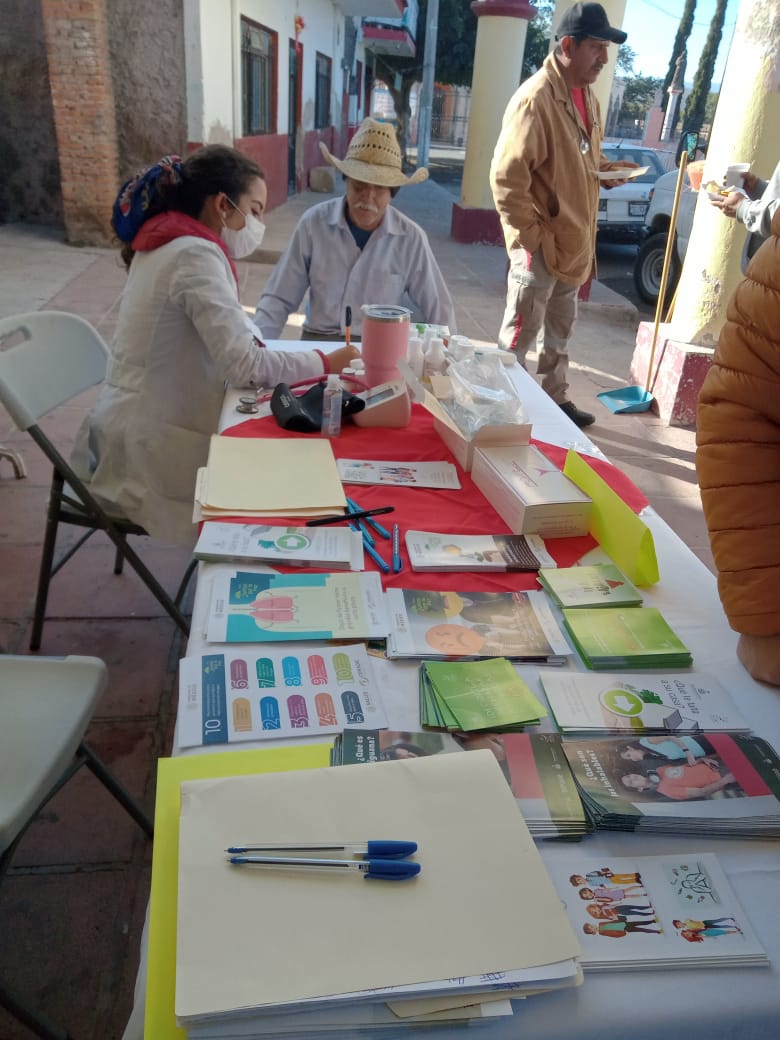 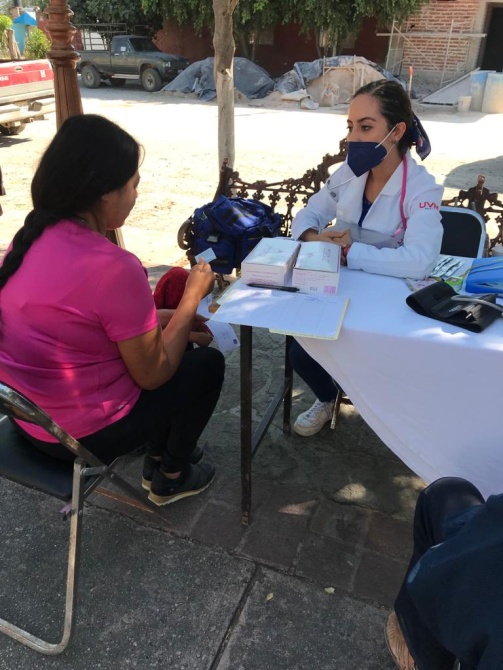 22 DE NOVIEMBRE DEL 2021SE OTORGARON PRESERVATIVOS Y FOLLETOS INFORMATIVOS SOBRE LAS DIVERSAS INFECCIONES DE TRANSMISION SEXUAL  A LAS PERSONAS QUE ACUDIERON A LA UNIDAD MOVIL DE HEPATITIS C, CON UN ALCANCE APROXIMADO DE 26 USUARIOS.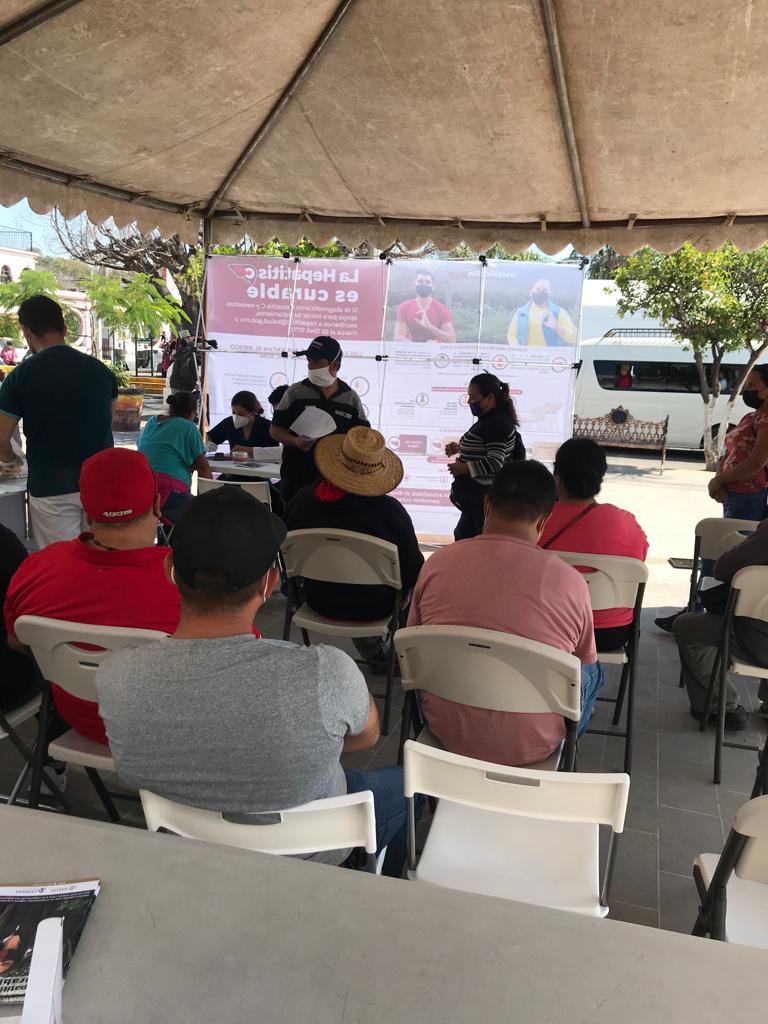 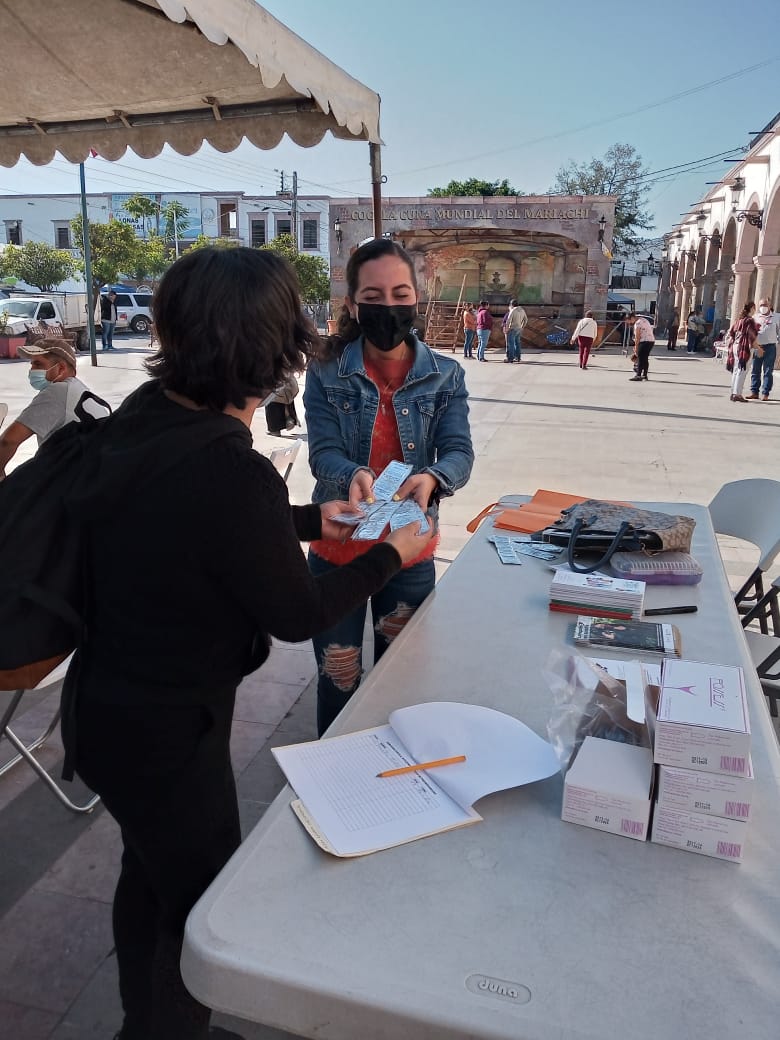 25 DE NOVIEMBRE DEL 2021SE OTORGARON FOLLETOS INFORMATIVOS SOBRE EL VIRUS DE INMUNODEFICIENCIA HUMANA Y PRESERVATIVOS A ALGUNOS INTEGRANTES DEL SERVICIO DE VIALIDAD Y PROTECCION CIVIL-BOMBEROS.26 DE NOVIEMBRE DEL 2021POSTERIOR A LA SESION DE CAVILDO EN LA COMUNIDAD DE COFRADIA DE LA LUZ UN GRUPO DE MUJERES REALIZARON ACTIVIDAD FISICA ZUMBA Y AL MOMENTO DE TERMINAR SE LES REPARTIO FOLLETOS Y PRESERVATIVOS ADEMAS DE DAR UNA BREVE PLATICA DE LAS DIVERSAS INFECCIONES DE TRANSMISION SEXUAL.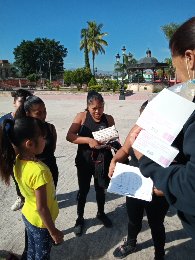 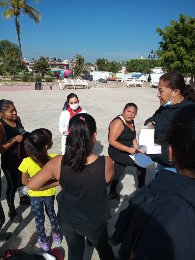 